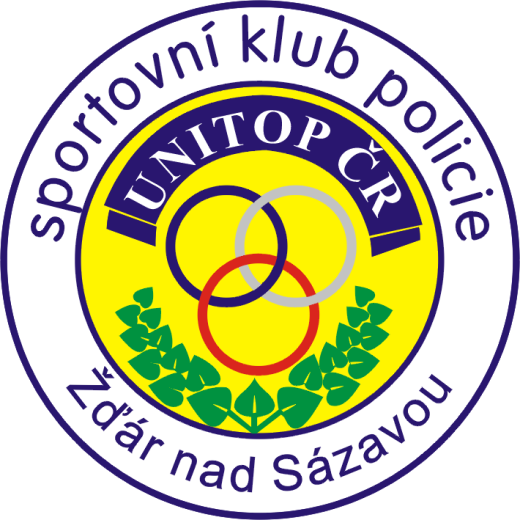 KM ČNSaTJ UNITOP Sportovní klub policieŽďár nad SázavoupořádáTurnaj v nohejbalu trojic starších žákůzařazený do seriálu Poháru ČNS mládežeTermín konání:	sobota 8. 4. 2017Místo konání:		tělocvičny  V.Základní školy ve Žďáře nad Sázavou			adresa: V. ZŠ Žďár nad Sázavou, Palachova 37Kategorie:  	starší žáci trojice, ročník 2002 a výšeUpřesnění pravidel:	hraje se podle rozpisu Poháru ČNS mládeže 2017 UPOZORNĚNÍ:	k dispozici jsou pouze dva kurty, počet přihlášených může být                                           redukován                                      Hrací systém:		bude upřesněn podle počtu přihlášených, nasazení a losování skupin 			provede KM ve spolupráci s pořadatelemRozhodčí: 		deleguje pořadatelStartovné:   	300,- Kč za trojici Občerstvení:     	zajištěno v přísálí haly  Přihlášky:	elektronicky na sommer.mirek@seznam.cz nejpozději do 31. března 2017, dodatečné přihlášky a přihlášky na místě nebudou akceptovány. Ceny:  	první 3 družstva konečného pořadí obdrží poháry, diplomy, medaile.Ubytování: 	v případě zájmu kontaktujte pořadatele do 31. 3. 2017.Časový harmonogram:Prezentace:  08.15 – 08.45 
Zahájení turnaje: 09.00 hod. Kontaktní osoby: 	Ing. Vladimír Sommer, 602579785 , sommer.mirek@seznam.cz